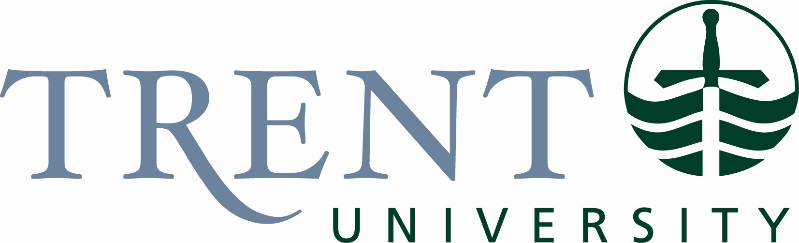 
PETERBOROUGH  DURHAM GTAGuidance Counsellor Hotline: 705-748-1011 x7222trentu.ca
PETERBOROUGH  DURHAM GTAGuidance Counsellor Hotline: 705-748-1011 x7222trentu.caCONTACT INFORMATIONCONTACT INFORMATIONRecruitment:Jason Picard, Manager, Recruitment, 705-748-1011 ext. 7584, jasonpicard@trentu.ca
www.trentu.ca/futurestudentsAdmissions:Connor Koch, Manager, Admissions, 705-748-1011, ext. 7846, connorkoch@trentu.ca
www.trentu.ca/applying Scholarships and Financial Aid:Financial Aid Office, 705-748-1524, financialaid@trentu.ca, scholarships@trentu.ca
www.trentu.ca/financialaid www.trentu.ca/scholarships  Campus Tours:Peterborough campus: 1-888-739-8885, discovertrent@trentu.ca, www.trentu.ca/tours 
Durham GTA campus: 1-888-655-5559, discovertrentdurham@trentu.ca, www.trentu.ca/toursUpcoming Events:Open House, Peterborough campus, Friday, November 4, 2022Durham GTA campus, Saturday, November 12, 2022INSTITUTIONAL INFORMATIONINSTITUTIONAL INFORMATIONStudent Population:12,000 studentsNew Programs:  Business and Humanities Co-op programs – 20+ co-op programs  Bachelor of Arts & Science/ Medical Sciences – joint program with Swansea UniversityData Science B.Sc. – Peterborough campusFinancial Science B.Sc. – Peterborough campus – Co-op availableHealth & Behaviour B.Sc. – Peterborough campusForensic Biology & Forensic Chemistry – Peterborough campusJournalism & Creative Writing – Durham GTA & Durham CollegePolicing & Community Well-Being – Durham GTA campusLaw & Arts/Law & B.B.A.: Trent/Swansea Dual Degree B.A./B.B.A. LL.B. – Peterborough & Durham Medical Professional Stream B.A. or B.Sc. – Peterborough campusProgram Changes:English Literature Specialization: Racial and Social JusticeFrench & Francophone Studies Specialization: French WritingIndigenous Studies Specializations: Indigenous Performance, Nishinaabemowin, Applied Indigenous KnowledgeApplicant Essay no longer required for applications to Computer Science Co-opADMISSIONS AND TRANSITION INFORMATIONADMISSIONS AND TRANSITION INFORMATIONOffer Information:Offers of admission begin to go out in December and continue on a rolling basis.Special Consideration Policy:Students are encouraged to submit an Extenuating Circumstances form available on MyTrent portal. Applications will be evaluated on an individual basis. Accessibility Services:Trent offers a variety of integrated services to support learning and sensory disabilities, as well as physical and mental health, www.trentu.ca/sasAlternative Offers of Admission:Trent will grant alternative offers of admission to the Honours Arts or Science programs for unsuccessful applicants to the Bachelor of Arts & Science, Biomedical Science, Bachelor of Environmental Science/Studies, Data Science, Environmental Geoscience, Financial Science, Forensic Science/Biology/Chemistry, Medical Professional Stream, Kinesiology, Law & Arts: Trent/Swansea Dual Degree, Chemical Engineering, Nursing, Policing & Community Well-Being, Teacher Education Stream, and co-op programs.Grade 11 Marks:Trent will consider Grade 11 marks for early offers of admission. Supplemental Application:Students applying to Medical Professional are required to complete an Autobiographical sketch. Students applying to Nursing are required to take the CASPer online test (www.takecasper.com). Deferral Policy:Students may defer their offer of admission for up to one academic year. Deferrals are granted only once. Deferrals for the Nursing program are only granted in extenuating circumstances. IB Policy:Trent recognizes the competitive nature of the IB Program.  Admissions criteria can differ by academic area. Transfer credits will be granted for IB Higher Level courses with grade of five (5) or better. AP Policy:Transfer credits will be granted for Advanced Placement courses with grades of four (4) or better. Policy on Repeated Courses:For courses taken more than once, Trent will use the higher final grade for calculation of admission average and scholarship eligibility. Policy on Summer School, Night School, Virtual Learning, e-Learning, Private School, and Correspondence Courses:Trent will accept credits from any institution that is accredited by the Ontario Ministry of Education. Students who are completing courses outside of their regular day school should notify the Admissions Office using the Intention to Upgrade Form on their MyTrent portal.  Ranking on OUAC Application: Trent does not consider application ranking when making offers of admission. Tuition Deposit:Advance Tuition Payment of $500 is due June 2023. Applies to all students including OSAP students. 
www.trentu.ca/financialservicesCourse Selection Process, First-Year:Students may browse for courses available at www.trentu.ca/calendar. Course registration for September 2023 opens late June 2023.Support Available for the Transition to University:New student orientation is available through the summer; learn more about registering for courses, scheduling your time, what to expect in university, student life, and more. www.trentu.ca/orientation Dual Credits/SHSM Programs:Trent does not recognize dual credits or SHSM programs. We invite SHSM program coordinators to contact us if you would like to partner on a SHSM or bring a group to campus. discovertrent@trentu.ca  SHSM Award: $2000 entrance award, application requiredEnglish-Proficiency Requirements:An applicant whose primary language is not English, or whose previous education has been conducted in another language, or who has studied for less than three (3) years at an internationally accredited school where English is the primary language of instruction, must show proof of English language proficiency; TOEFL (min. iBT score 86), IELTS (min. score 6.5, no band score below 6.0)Transfer Credit Policy:Applicants who have completed at least one semester in an academic program at a Canadian community college or university, with a cumulative average of 65% will be considered for admission. Certain programs require higher cumulative average. Trent has over 100 transfer agreements with Canadian community colleges. www.trentu.ca/transfer SCHOLARSHIP AND FINANCIAL AID INFORMATIONSCHOLARSHIP AND FINANCIAL AID INFORMATIONGuaranteed Entrance Scholarship Program:National Renewable Entrance Scholarships: Students who achieve an average of 80% or higher in high school will automatically receive a renewable entrance scholarship valued between $4,000 and $12,000 over four years. www.trentu.ca/scholarshipsAdditional Scholarships Application Information and Deadline:Trent Prestigious Scholarships: Available to Canadian citizens and permanent residents. Valued at up to $5,000, application required, www.trentu.ca/scholarships.  Deadline to apply: April 1, 2023 Durham Scholars Circle Award: $1,500 entrance award for applicants with 90%+ average to the Durham GTA campusSpecialist High Skills Major Award: $2000 entrance award, application requiredInternational Baccalaureate Award: $2000 entrance award, no application required www.trentu.ca/scholarships Green and White Athletic Scholarships Awards: Entrance scholarships for applicants achieving 80%, and have been recruited for athletic skill Global Citizens Scholarships: Available for international students. Values range up to full scholarships. Deadline: April 1, 2023 www.trentu.ca/international/financesandscholarships.php Bursary Information:Trent University’s bursaries are awarded based on documented financial need. Entrance Bursaries are granted to students entering postsecondary studies for the first time. Applications are due July 30, 2023. An extensive in-course bursary and award program is available for students with additional financial need. In-course bursary applications are available starting in September. www.trentu.ca/financialaid RESIDENCE INFORMATIONRESIDENCE INFORMATIONResidence Options:Trent offers residences at our Peterborough and Durham GTA campuses. www.trentu.ca/housing Trent Peterborough offers traditional and suite-style residences across five colleges. Single, double, and triple rooms are available to students. Trent offers ten themed Living Learning Communities where groups of selected students who share similar interests live together within the larger residence communities. Trent Durham GTA offers traditional single and double rooms. The residence features kitchenettes, common rooms and meal plans, transforming our community of scholars into a society of friends.Residence Application Deadline:June 1, 2023 at 11:59 pm for a guaranteed space in residence. Residence applications received after the deadline will be awarded subject to availability. Residence Guarantee:Yes, provided that application requirements are met by the deadline of June 1, 2023 at 11:59 pm.Room Deposit Fee:Room deposit and application fee due by June 1, 2023 at 11:59 pm through the online Housing portal.Online Application:Online applications available late-January at www.trentu.ca/housingWHAT’S NEW?WHAT’S NEW?Trent University is ranked the #1 undergraduate university in Ontario for 11 years in a row Trent now offers 20+ co-op programsTrent’s Durham GTA campus: a new residence and expanded academic and student life spaceTrent University is ranked the #1 undergraduate university in Ontario for 11 years in a row Trent now offers 20+ co-op programsTrent’s Durham GTA campus: a new residence and expanded academic and student life space